Community Consultation:Example Questionnaires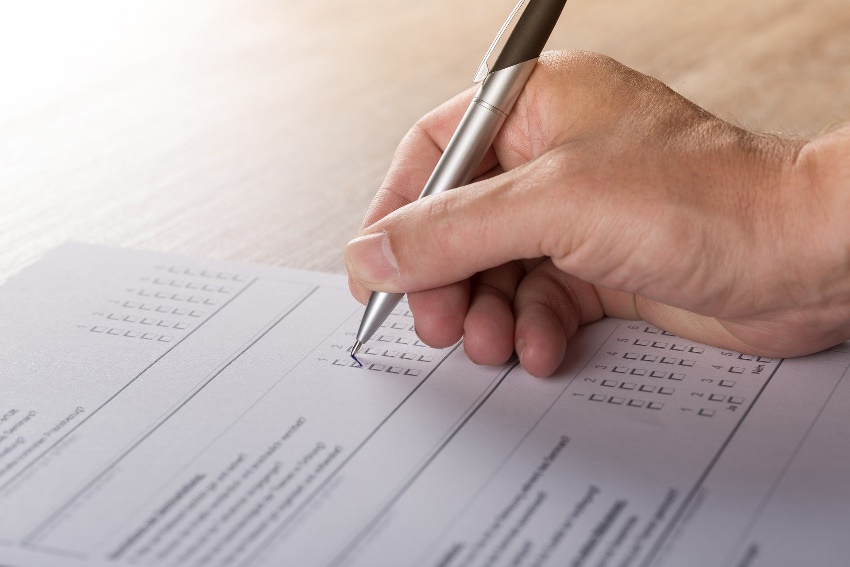 Questionnaires tend to be the most favoured approach to consultations, but they need careful consideration as they can be time consuming and response rates low.  Remember to frame the questions in a positive, appreciative way, otherwise the whole exercise will quickly become deficit/problem centred. Think carefully about when, i.e. the depth of winter is not the best time of the year to be embarking on this exercise. Are you going to cover every street in the parish, knocking on every door? If you hand out questionnaires it’s hard work getting them back, so do you just have a table outside the church for one week, or are there other key sites such as the church school, health centre, shopping centre, library etc..? Is there a church or village festival where church members could have a stall to publicise parish activities and get people to fill in the questionnaires? When collecting personal information make sure you have a current GDPR policy that is available for people to view (have a copy on display or include a website address where it can be viewed).Below is a list of popular questions used in surveys.  There are then three examples of how these have been tailored to meet different projects and audiences. How long have you lived in the area? How do you rate the sense of community? What causes you most concern about living in the local area? What facility currently lacking in the area would make life better?What would you most like to change about the local area? What would you like to see our church do to improve the area? What role do you feel the church plays in our community? What do you think are the three best things about living in your area? Please explain why for each. What are the three worst things about living in the area. Please explain why.Example 1Hello, my name is  ..................................  and I'm with  ......................... church. We are about to embark on a large fundraising project to improve the facilities of our church for wider community use. We are conducting a survey of residents to help us learn more about our community needs and how we as a church can better provide for our community.The information will be used by our church for the next phase of our Project Planning.Name: ____________________________   Address: ___________________________Length of time lived in this community: ____________________________ Age:   12-17        18-24        25         35-44         45-54         55-64        65-74        75+Ages of children at home: _____________Congregation members in your household (if any): ______________________Local clubs, groups or organizations your family participates in: __________________________________________________________________________(for example: sports league, parent-teacher association, Boy/Girl Scouts)1.  What do you like best about this community? What makes this a good place to live?   	_____________________________________________________________________   	_____________________________________________________________________   	_____________________________________________________________________2.  What three changes would you like to see that could make life better in this community?    1)	_____________________________________________________________________   2)	_____________________________________________________________________   3)	_____________________________________________________________________3.  Our church is considering XXXX project. Do you have any suggestions for new usage?  		_____________________________________________________________________	_____________________________________________________________________4.  Our church is considering XXXX project. How could this project benefit you / your family?	_____________________________________________________________________	_____________________________________________________________________5. What role do you feel the church plays in our community? 	_____________________________________________________________________	____________________________________________________________________Example 2Hello, my name is  ..................................  and I'm with  ......................... church. We are about to embark on a large fundraising project to improve the facilities of our church for wider community use. We are conducting a survey of residents to help us learn more about our community needs and how we as a church can better provide for our community. The information will be used by our church for the next phase of our Project Planning. Please highlight / circle as many options from the multiple choice below. Please complete the following and a volunteer will collect your response in 2 weeks’ time.Name: ____________________________   Address: ___________________________Length of time lived in this community: ____________________________ Age:   12-17        18-24        25         35-44         45-54         55-64        65-74        75+Ages of children at home: _____________Congregation members in your household (if any): ______________________Local clubs, groups or organizations your family participates in: __________________________________________________________________________(for example: sports league, parent-teacher association, Boy/Girl Scouts)1. What do you like about the town / village of _____________________? TransportNeighboursLocal ServicesCommunity Spirit / Focus Point None / Don’t knowOther (please specify) 								2. What do you think are the important issues for the area?Crime / anti-social behaviourFacilities for Children / TeenagersLack of Community Spirit / Community Focal PointParking, Congestion and TrafficProblems associated with rental accommodation / studentsLack of Community Space Care of Older People Loneliness for isolated members of the CommunityNone / Don’t knowOther (please specify) 								3. What 3 changes would you like to see that could make life better in our community?    1)	_____________________________________________________________________   2)	_____________________________________________________________________   3)	_____________________________________________________________________4. Religious Belief: do you belong to a denomination? ChristianCatholic Jewish Muslim Hindu Buddhist Other world faiths (please specify) 						5. How would you define your religious beliefs?Religious – I believe in God and am religiously affiliated Believe in God but am not religiousAgnostic – not sure whether I believe in God Atheist – no religious affiliation Prefer not to say 6. Have you or a family member attended any of these activities at Church?Sunday services / Christmas and Easter ServicesChristenings / Weddings or Funerals Youth Activities Children’s Activities e.g. Sunday School Parents and Toddlers Group Elderly and Infirm events e.g. care network, lunchesNon-church activities e.g. blood donation, Taekwondo, Scouts None / Don’t knowOther (please specify) 								7. What other activities and services do you think the church might offer? A community focal point / a café with regular opening hoursDebt counselling / advice Support services e.g. Alcoholics Anonymous Concerts / Art exhibitions  Advocacy services / justice campaigns / conferences Food banks More youth and children’s activities / family support activitiesMore support for old people, the infirm, the disabled A meeting place / hall for hire for non-Christian groupsOther (please specify) 								8. Comments from residents in favour of XXX project 	_____________________________________________________________________	____________________________________________________________________	_____________________________________________________________________	____________________________________________________________________9. Finally, any further comments 	_____________________________________________________________________	____________________________________________________________________	_____________________________________________________________________	____________________________________________________________________Example 3_____________ VILLAGE SURVEYPart one THE VILLAGE FETEWhat attracted you to visit the fete at _______ today?  Please tick ……………………………………………………..How did you hear about the fete at __________ today (please tick)?……………………………………………………………Have you previously attended the village fete?Following your experience today, do you plan to come again next year?If you answered “no” to question 4, please say why:……………………………………………………………Part two THE VILLAGE CHURCHHow many times have you visited ____________________?Please state the main reason(s) for your visits……………………………………………………………We would like to know: who do you think should primarily pay for the upkeep, repair and improvement of village churches like _______ (please tick one only)?Who, as far as you know, currently pays the most towards the upkeep, repair and improvement of village churches (please tick one only)?…………………………………………………………How happy would you be to see _____________ used for wider community or other events, to help raise the money needed to maintain the building?Would you be interested in learning more about any of the following (please tick):Part three ABOUT YOUWhat is your home postcode, or if outside UK your home country? (we will not use this information to contact you, or pass it on to anyone else who will contact you, this is just so we know how far you have come).…………………………………………………….Please tell us into which age bracket you fall If you would like to be kept informed about the activities in question 11, please write your name and email or postal address below.  Thank you for taking part in our survey. ………………………………………………………………………………………………………………………………………….Not at allA bitAverageQuite a bitA lotDog show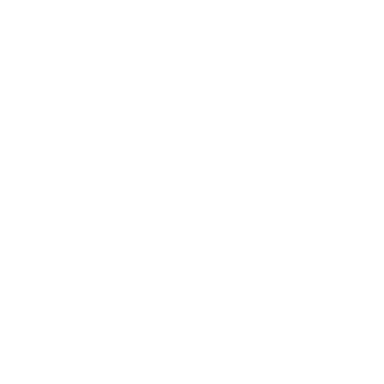 GamesStalls/produceTeasBeer tentIt’s an important village traditionOther (please specify below)Road signsSocial media (eg Facebook)Word of mouthFree newspaper/ newsletterPaid newspaperWebsiteOther (please specify below)YesNoYesNoNeverA few timesRegularlyOnce a monthOnce a week +Sunday servicesFunerals/ weddings Quiet/ personalCommunity eventOther (please state)The members of the congregationPeople who live in the villageThe parish or district councilThe BishopThe national GovernmentThe National LotteryOther (please specify below)The members of the congregationPeople who live in the villageThe parish or district councilThe BishopThe national GovernmentThe National LotteryOther (please specify below)Very unhappyQuite unhappyAverageQuite happyVery happyServices at _______________  Village Cinema Club Christmas fair  The Friends of _____________Art exhibitions   Taking part as a churchyard maintenance     volunteer Concerts or stage performances  Farmers marketHarvest Supper  Beer festival /regional wine event0-1818-3535-6060+Rather not say